                                                 Красноярский край                            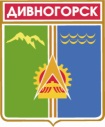 Дивногорский городской Совет депутатовРЕШЕНИЕ     26.04.2018                                             г. Дивногорск                                        № 27-214-ГСО проведении публичных слушанийпо проекту решения городского Совета депутатов«О внесении изменений и дополнений в Устав муниципальногообразования город Дивногорск Красноярского края» С целью приведения положений Устава муниципального образования  г.Дивногорск в соответствии требованиями федерального и краевого законодательства, на основании статей 28, 44 Федерального закона от 06.10.2003 №131-ФЗ «Об общих принципах организации местного самоуправления в Российской Федерации», статей 18, 63, 64 Устава города Дивногорска, городской Совет депутатов РЕШИЛ:	1. Вынести для обсуждения на публичных слушаниях проект решения «О внесении изменений и дополнений в Устав муниципального образования город Дивногорск Красноярского края» согласно приложению. 	Опубликовать проект решения в газете «Огни Енисея» и разместить его на официальном сайте администрации города Дивногорска в информационно-телекоммуникационной сети Интернет.	2. Назначить публичные слушания по вопросу: «О проекте решения городского Совета депутатов «О внесении изменений и дополнений в Устав муниципального образования город Дивногорск Красноярского края» на 10 мая 2018 года в 16.00 часов.	Место проведения: г.Дивногорск, ул. Комсомольская,2, зал заседаний городского Совета депутатов.	3. Для организации и проведения публичных слушаний сформировать комиссию в следующем составе:Мурашов Ю.И. - Председатель городского Совета депутатов, председатель публичных слушаний. Паршелист В.М. - депутат городского Совета депутатов, председатель постоянной комиссии по законности, правопорядку, защите прав граждан и информационной политике.3) Богданов И.В. - депутат городского Совета депутатов.4) Леус Е.В.- депутат городского Совета депутатов.5) Чебурашкин К.С. - заместитель Главы города (по согласованию).6) Любаневич Ю.Н. - консультант-юрист городского Совета депутатов, секретарь публичных слушаний.7) Сморгон А.Л. - председатель Общественной палаты г.Дивногорска            (по согласованию).	4. Назначить депутата  Паршелиста В.М. - докладчиком по вопросу, обсуждаемому на публичных слушаниях.	5. Пригласить для участия в публичных слушаниях жителей муниципального образования, обладающих избирательным правом, Главу города, представителей администрации города, органов государственной власти, юридических лиц, общественных организаций и средств массовой информации города.	6. Поручить Председателю городского Совета депутатов (Мурашов Ю.И.) обеспечить публикацию в средствах массовой информации города извещения граждан о проведении публичных слушаний с одновременным опубликованием установленного городским Советом депутатов порядка учета предложений по проекту нормативного правового акта, а также порядка участия граждан в его обсуждении.7. Настоящее решение вступает в силу в день, следующий за днем его опубликования в средствах массовой информации и подлежит размещению на официальном сайте администрации города Дивногорска в информационно-телекоммуникационной сети Интернет.Глава города						                     Е.Е. ОльПредседатель городского Совета депутатов 	 		                     Ю.И.Мурашов